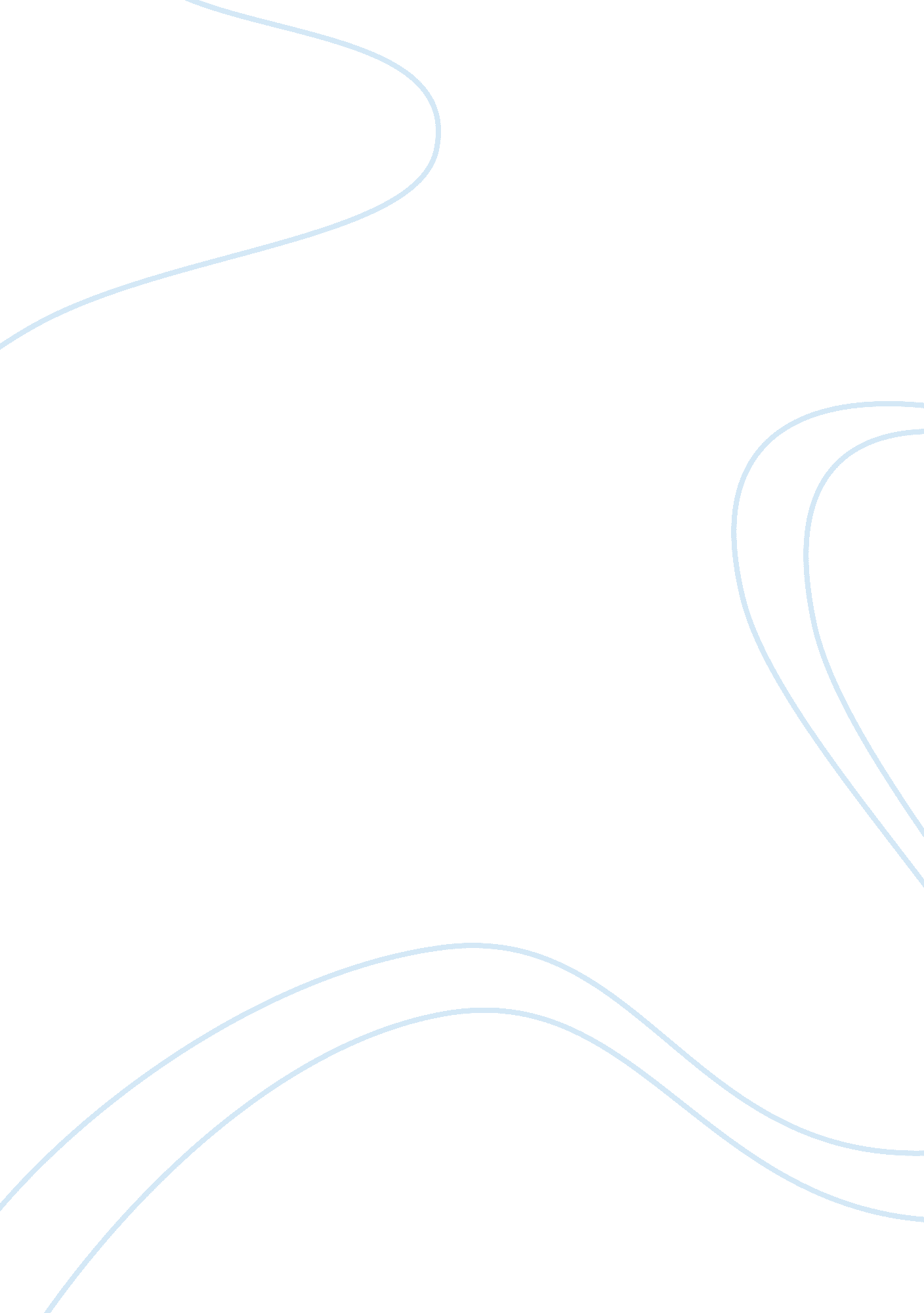 Bomb squad guidelinesLaw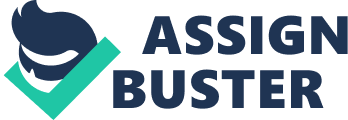 Analysis of an Evidence Collection Guideline on the guide for Explosion Bombing Scene Investigation Analysis of an Evidence Collection Guideline on the guide for Explosion Bombing Scene Investigation 
There are some national guidelines and standard procedures that have been pout up to be followed during the process of conducting an investigation in a crime scene. They include those that are conducted in the explosions and bombing crime scenes. Some of the more recent research methods that are applied as the collection techniques and methods used in the analysis in this field of investigative practices includes the possession of the right tools, and performance of proper evaluation and assessment. The other vital procedures that are performed at the scene include the establishment of a command, request for emergency services, identification of the hazards at the scene, identification of the witnesses and victims as well as the preservation of any physical evidence that may be considered as potential and transient. With these, it is possible to identify, collect, locate and preserve evidence which is valuable in order for it to undergo examination that makes it possible to produce information that is both useful and effective (Pyrek, 2010). 
Update Recommendation 
Some of the topics that need to be updated in this book include the areas that are concerned with the collection and examination of debris from an explosion and bombing crime scene. In this sense, there was a need to improve the recognition of consistent evidence as well as the other procedures involved in handling. This also includes the area that is related to training where the amount of information possessed by an individual is supposed to be upgraded. The other area that needs to be upgraded in the book is concerned with the securing of the required resources. This can be done through reevaluation, being aware of the safety alert concerns and the establishment entry and exits paths to be used by personnel. All these practices and procedures are mainly concerned with the evaluation and assessment processes of the procedure (NIJ, 2014). 
These topics need to be updated because of the importance associated with the proper identification, examination and collection of forensic evidence that is highly relevant. In this way, it will make it possible to ensure the performance of more successful investigations. In this sense, this kind of revision will affect the community that deals with forensic science and the criminal community since it relates to the collection of evidence and preservation in the sense that it will encompass a wide range of areas that include most of the agencies involved in law enforcement, forensic laboratories, fire departments, government agencies and private companies. Thus, through the nature of the dedication, there will be a massive increase and improvement in the level of investigations done in the bombing and explosions department for the overall good of the criminal justice system. In addition, it also helps to improve on individual knowledge, which helps to enhance the personal safety of the personnel (NIJ, 20140. 
The group involved will be in a good position to update these topics by using their varied levels of experts in their different parts. They will use the current evidence in collection techniques to update these topics by coming up with ways through which they can effectively process the evidence at the scene. 
In conclusion, the need to make improvements on the investigative practices at all areas of as crime scene is vital. It will ensure the performance of an activity that is smooth, efficient and has reliable results. 
References 
National Institute for Justice (NIJ). (2014). A Guide for Investigating Bomb and ExplosionScenes: Processing Evidence at the Scene. Retrieved 10 January, 2014 fromhttp://www. nij. gov/topics/law-enforcement/investigations/crime-scene/guides/explosionbombing/Pages/process. aspx 
Pyrek, Kelly. (2010). Forensic science under siege: the challenges of forensic laboratories andthe medico-legal death investigation system. Boston: Elsevier academic press. 